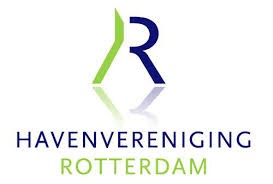 De Havenvereniging Rotterdam zoekt een enthousiast Bestuurslid Communicatie die op vrijwillige basis een belangrijke rol zal vervullen binnen het bestuur van de vereniging. Heb jij een hart voor de haven en beschik je over een goed havennetwerk? Kom dan de Havenvereniging versterken.Taken & verantwoordelijkheden Per direct is de vereniging op zoek naar een man of vrouw die het bestuur met affiniteit voor communicatie en sociale media, die het bestuur mede richting geeft in de keuzes m.b.t. deze thema’s. Met ruim 1600 leden wordt via deze website en diverse digitale media wekelijks gecommuniceerd over bijeenkomsten en relevante activiteiten.Als bestuurslid communicatie ben je verantwoordelijk voor het algehele communicatiebeleid waaronder onze sociale media kanalen en website.Je begeleidt de door de vereniging ingehuurde externe communicatie / eventmanager bij het maken van content ten behoeve van de website.Verrichten van operationele werkzaamheden, zoals het maken van publicaties en ondersteunen van de evenementencommissie voor de communicatie in aanloop naar deze evenementen.Besluiten worden genomen in de bestuursvergadering. In deze functie ben je onderdeel van het bestuur van de vereniging die iedere 6 a 7 weken bijeenkomt.Ga ervan uit dat je tijdbesteding voor deze functie gemiddeld 3 uur per week is. De functie levert je een waardevol en gezellige uitbreiding van je havennetwerk op.Wie zoeken wijJe bent enthousiast, weet van aanpakken en gaat accuraat te werkJe beschikt over een stevig havennetwerk en vindt het leuk om mensen met elkaar te verbindenJe bent communicatief sterkJe hebt affiniteit voor communicatie en sociale mediaHet lijkt je leuk om met het bestuur de koers van de vereniging te bepalenJe voelt je verantwoordelijk voor het neerzetten van mooie content voor onze leden Maak jij je sterk voor het grootste havennetwerk? De functie is per direct beschikbaar. Interesse? We ontvangen graag je CV met motivatie. Voor meer informatie, neem contact op met Ronald Schinagl, Voorzitter Havenvereniging Rotterdam, e-mail: ronald.schinagl@vanoord.com.